Beispiel für Lernaufgaben 				Marianne Wilhelm & Ingrid TeufelProjekt: Kinder, wie die Zeit vergeht(Muttersprachliche Kompetenz 4. Schulstufe, C2)Weitere Vorschläge für Lernjobs (Lernaufgaben) – zur freien WahlLernziellisten zur Selbst- und Fremdkontrolle 											Ingrid TeufelDeutsch, C2: Textsorten nach wesentlichen Merkmalen unterscheidenLernziellisten: Textsorten1a ErlebniserzählungenDiese Punkte beachte ich bei meinen ErlebniserzählungenZiel:Inhalt Ausdruck Sprachrichtigkeit Rechtschreibung1 b ErlebniserzählungSo werden die Punkte vergeben:
Zwei Punkte, wenn eine Anforderung vollständig erfüllt wurde, ein Punkt, wenn sie zum Teil erfüllt wurde und 0, wenn sie nicht erfüllt wurde.Gesamtnote: Nutze deine Fehler als Ratgeber! 
Komm zu mir, damit wir dein ganz individuelles Trainingsprogramm absprechen!  2 a BildgeschichtenDiese Punkte beachte ich bei meinen BildgeschichtenInhalt Ausdruck Sprachrichtigkeit Rechtschreibung2 b BildergeschichteSo werden die Punkte vergeben:
Zwei Punkte, wenn eine Anforderung vollständig erfüllt wurde, ein Punkt, wenn sie zum Teil erfüllt wurde und 0, wenn sie nicht erfüllt wurde.Gesamtnote: Nutze deine Fehler als Ratgeber! 
Komm zu mir, damit wir dein ganz individuelles Trainingsprogramm absprechen!  3 a BeschreibungDiese Punkte beachte ich bei einer BeschreibungInhalt Ausdruck Sprachrichtigkeit Rechtschreibung3 b BeschreibungSo werden die Punkte vergeben:
Zwei Punkte, wenn eine Anforderung vollständig erfüllt wurde, ein Punkt, wenn sie zum Teil erfüllt wurde und 0, wenn sie nicht erfüllt wurde.Gesamtnote: Nutze deine Fehler als Ratgeber! 
Komm zu mir, damit wir dein ganz individuelles Trainingsprogramm absprechen!  4 a BerichtDiese Punkte beachte ich bei einem Bericht, der Beschreibung 
eines Vorganges, einer Handlung, einer Tätigkeit („Reportage“)Inhalt Ausdruck Sprachrichtigkeit Rechtschreibung4 b BerichtBeschreibung eines Vorganges („Reportage“)So werden die Punkte vergeben:
Zwei Punkte, wenn eine Anforderung vollständig erfüllt wurde, ein Punkt, wenn sie zum Teil erfüllt wurde und 0, wenn sie nicht erfüllt wurde.Gesamtnote: Nutze deine Fehler als Ratgeber! 
Komm zu mir, damit wir dein ganz individuelles Trainingsprogramm absprechen!  5 a NacherzählungDiese Punkte beachte ich bei einer NacherzählungInhalt Ausdruck Sprachrichtigkeit Rechtschreibung5 b NacherzählungSo werden die Punkte vergeben:
Zwei Punkte, wenn eine Anforderung vollständig erfüllt wurde, ein Punkt, wenn sie zum Teil erfüllt wurde und 0, wenn sie nicht erfüllt wurde.Gesamtnote: Nutze deine Fehler als Ratgeber! 
Komm zu mir, damit wir dein ganz individuelles Trainingsprogramm absprechen!  6 a Brief/ EinladungDiese Punkte beachte ich bei einem Brief oder bei einer EinladungInhalt Ausdruck Sprachrichtigkeit Rechtschreibung6 b Brief/ EinladungSo werden die Punkte vergeben:
Zwei Punkte, wenn eine Anforderung vollständig erfüllt wurde, ein Punkt, wenn sie zum Teil erfüllt wurde und 0, wenn sie nicht erfüllt wurde.Gesamtnote: Nutze deine Fehler als Ratgeber! 
Komm zu mir, damit wir dein ganz individuelles Trainingsprogramm absprechen!  7 a FantasieerzählungDiese Punkte beachte ich bei meinen FantasieerzählungenZiel:InhaltAusdruckSprachrichtigkeitRechtschreibung7 b FantasieerzählungSo werden die Punkte vergeben:
Zwei Punkte, wenn eine Anforderung vollständig erfüllt wurde, ein Punkt, wenn sie zum Teil erfüllt wurde und 0, wenn sie nicht erfüllt wurde.Gesamtnote: Nutze deine Fehler als Ratgeber! 
Komm zu mir, damit wir dein ganz individuelles Trainingsprogramm absprechen!  Bildungsvoraussetzungen:° Lesekompetenz° Schreibkompetenz° Methodenkompetenz (Projektarbeit)° Soziale Kompetenz (Teamarbeit)° Computerkompetenz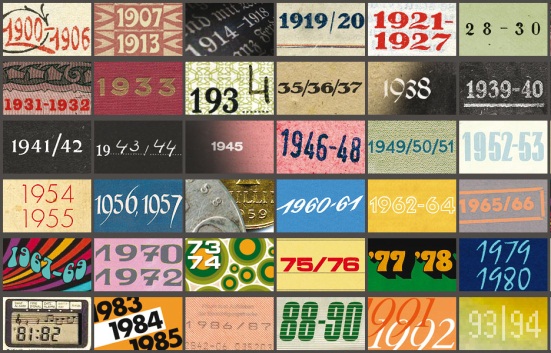 ZIELE:Kompetenzen:Lernziel 1: Ein Projekt gemeinsam planen-Notizen machenEigeninitiative und unternehmerische KompetenzMuttersprachliche Kompetenz, Methodenkompetenz,Soziale KompetenzLernziel 2: Eine Befragung planen und durchführen –einen Brief schreibenMuttersprachliche Kompetenz,Methodenkompetenz,Soziale Kompetenz,(Kommunikationskompetenz)ComputerkompetenzLernziel 3: Informationen aus unterschiedlichen Medien sammeln und verwerten –eine Bild- und eine Bildergeschichte verfassen,-einen Bericht schreiben,-eine Beschreibung verfassen,-eine Nacherzählung verfassen-SelbstkontrolleMuttersprachliche Kompetenz,Eigeninitiative und unternehmerische KompetenzMethodenkompetenzLernziel 4: Arbeitsergebnisse präsentieren undArbeitsprozess reflektierenMuttersprachliche Kompetenz,Methodenkompetenz,Soziale Kompetenz,(Kommunikationskompetenz),Computerkompetenz,PräsentationskompetenzKulturbewusstsein und kulturelle AusdrucksfähigkeitLernkompetenzIAdvanced OrganizerEinleitung und OrientierungIhr habt euch für ein Projekt entschieden mit demTitel: Kinder, wie die Zeit vergeht!Die Fragestellung lautet: Was alles hat sich in den letzten 100 Jahren auf der Welt (in unserem Land, in unserer Stadt) verändert? Wir haben im Sachunterricht schon einiges über die Geschichte unserer Heimat gelernt (denkt an die Römerzeit oder das Mittelalter). Nun wollen wir uns mit der jüngeren Vergangenheit näher beschäftigen.Projektziel: Erfindet für die Projektpräsentation eine „Zeitmaschine“ – lasst eurer Fantasie freien Lauf!Worum geht es?
Was kenne ich schon?
Wo kann ich den neuen Lerninhalt einordnen?IIAneignungs- RaumBeispielPlanung: Was möchtest du über die letzten 100 Jahre der Geschichte wissen? Was interessiert dich besonders – Personen, Kriege, Erfindungen, der Alltag der Menschen … ? Welche Fragen hast du? Schreib sie dir auf!Wer hat ähnliche Fragen wie du? Mit wem möchtest du zusammenarbeiten? Notiere und frage die Kinder! Was ist dein Ziel?Wie kannst du Antworten auf deine Fragen finden? Wer kann dir helfen? Wie viel Zeit wirst du brauchen? Wie möchtest du deine Arbeitsergebnisse präsentieren? Notiere deine Ideen!Wie geht das?
Wie muss ich es machen?IIIVertiefungs-RaumLern-, Übungs- und TrainingsaufgabenLevel 11. Lernjob: Erwachsene befragenTextsorte: Brief / EinladungSchreib hier den Entwurf für deinen Brief und deine Einladung an die Person, die du befragen möchtest, auf!Kontrolliere mit den Lernziellisten 6a, 6b!Achte auf eine höfliche Anrede!Sehr geehrte Frau …… !Ich lade Sie herzlich ….Was muss ich machen?
Wie kann ich üben?IVBewährungs-RaumPräsentiere deine Arbeit allein oder in der Gruppe!Kontrolliere mit den Lernziellisten, ob du deine Ziele erreicht hast!Habe ich das Lernziel erreicht?IIIVertiefungs-RaumLern-, Übungs- und TrainingsaufgabenLevel 22. Lernjob: Interview-Leitfaden erstellenSchreib dir hier auf, welche Fragen du dieser Person stellen möchtest:Was muss ich machen?
Wie kann ich üben?IIIVertiefungs-RaumLern-, Übungs- und TrainingsaufgabenLevel 33. Lernjob: Ein Interview auswertenTextsorte: ErlebniserzählungSchreib hier ein schreckliches, lustiges oder trauriges Erlebnis der Person, die du befragt hast, genau auf! Versetze dich in ihre Rolle und schreibe in der Ich-Form!Kontrolliere mit den Lernziellisten 1a und 1b!Was muss ich machen?
Wie kann ich üben?IIIVertiefungs-RaumLern-, Übungs- und TrainingsaufgabenLevel 24. Lernjob: Informationen aus unterschiedlichen Medien sammeln und verwertenTextsorte: BildgeschichteSuch dir ein Bild aus der Zeit, die dich besonders interessiert aus dem Internet.Schreib zu deinem Bild eine Geschichte!Vergleiche mit der Lernzielliste 2a !Was muss ich machen?
Wie kann ich üben?IIIVertiefungs-RaumLern-, Übungs- und TrainingsaufgabenLevel 15.Lernjob: Informationen aus unterschiedlichen Medien sammeln und verwertenTextsorte: BildergeschichteWalt Disney der Erfinder von Micky Maus 1957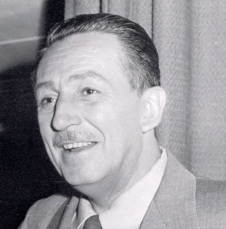 Zeichne hier deine eigene Bildergeschichte einer Disney-Figur und schreibe anschließend die Geschichte dazu! Kontrolliere mit der Lernzielliste 2b!Was muss ich machen?
Wie kann ich üben?IIIVertiefungs-RaumLern-, Übungs- und TrainingsaufgabenLevel 36.Lernjob: Informationen aus unterschiedlichen Medien sammeln und verwertenTextsorte: Beschreibung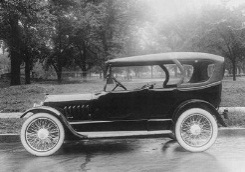 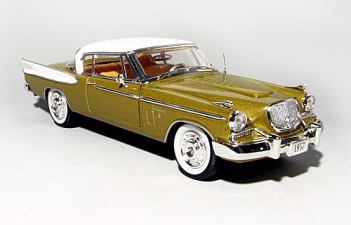 Automobil 1921;1957 Studebaker Golden HawkBeschreibe eines der ersten Automobile ganz genau!Kontrolliere mit den Lernziellisten 3a, 3b!Was muss ich machen?
Wie kann ich üben?IIIVertiefungs-RaumLern-, Übungs- und TrainingsaufgabenLevel 27. Lernjob: Informationen aus unterschiedlichen Medien sammeln und verwertenTextsorte: BerichtDie wichtigsten ErfindungenSuch dir eine Erfindung aus!Sammle möglichst viele Informationen über ihre Entwicklung und schreibe dann einen Bericht darüber!Kontrolliere mit den Lernziellisten 4a, 4b!Was muss ich machen?
Wie kann ich üben?IIIVertiefungs-RaumLern-, Übungs- und TrainingsaufgabenLevel38. Lernjob: Informationen aus unterschiedlichen Medien sammeln und verwertenTextsorte: BeschreibungSuch dir eine wichtige Persönlichkeit (Politiker, Politikerin, Erfinder, Erfinderin, Entdecker, Entdeckerin, Künstler, Künstlerin, Alltagshelden und Alltagsheldinnen) aus und schreibe eine genaue Personenbeschreibung!Können die anderen erraten, wen du meinst?Kontrolliere mit den Lernziellisten 3a, 3b!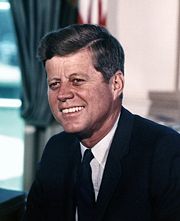 Was muss ich machen?
Wie kann ich üben?IIIVertiefungs-RaumLern-, Übungs- und TrainingsaufgabenLevel 19. Lernjob: Informationen aus unterschiedlichen Medien sammeln und verwertenTextsorte: NacherzählungLies in der Bibliothek alte Kindermärchen und Kinderbücher!Schreib eine Nacherzählung dazu in dein Textbuch!Kontrolliere mit den Lernziellisten 5a, 5b!Was muss ich machen?
Wie kann ich üben?IVBewährungs-Raum10. Lernjob Arbeitsergebnisse präsentierenTextsorte: FantasieerzählungErfinde zu deinem Bild eine Fantasiegeschichte und schreib sie in dein Textbuch!Kontrolliere mit den Lernziellisten 7a, 7b!DIE ZEITMASCHINE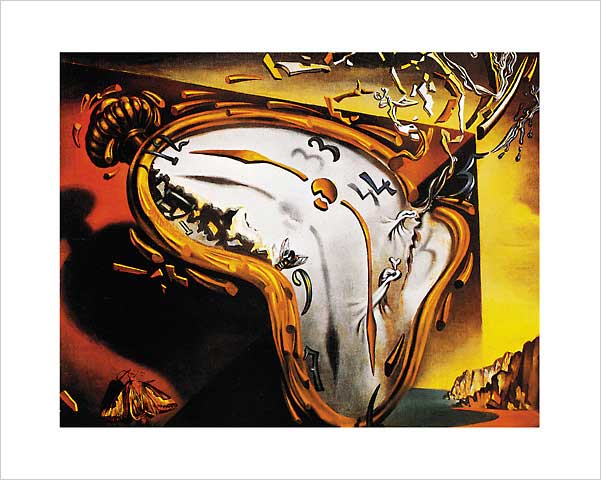 Habe ich das Lernziel erreicht?IVBewährungs-Raum11. Lernjob Arbeitsergebnisse präsentierenBesprecht in der Klasse, was der Begriff „Zeitmaschine“ alles bedeuten könnte!Wie wollt ihr eure Arbeiten anderen Personen präsentieren?Wollt ihr vielleicht ein Buch mit dem Titel „Zeitmaschine von 1900 bis 2000“ schreiben?Oder wollt ihr ein Theaterstück aufführen? Wollt ihr vielleicht eine Ausstellung machen oder ein Lied komponieren? Wollt ihr eine Kindervorlesung halten wie an der Universität? Wollt ihr einen Präsentationsabend mit Filmen für die Eltern machen? Oder etwas ganz anderes?Wenn ihr euch entschieden habt, dann schreibt die Einladungen an die Eltern und an anderes Publikum.Textsorte: Brief / EinladungKontrolliere mit den Lernziellisten 6a, 6b!Habe ich das Lernziel erreicht?IVBewährungs-Raum12. Lernjob ReflektierenSchreib hier auf, was dir an dem Projekt gefallen hat, was gut gelungen ist und was beim nächsten Mal anders gemacht werden muss:Habe ich das Lernziel erreicht?Wie meine Geschichte sein sollte …. …interessant	spannend	spannendwitzigtrauriglustig________1Ich habe mein Ziel erreicht.ja	spannend	nicht ganznoch nicht2Die Überschrift macht neugierig.janicht ganznoch nicht3Meine Geschichte erzählt nur ein Erlebnis und ist logisch aufgebaut.janein4Ich erzähle genau. (Ich beschreibe zum Beispiel die Gefühle. Oder: Ich nenne alle Personen, die in der Geschichte vorkommen …)jazum Teilich weiß es nicht5Ich beginne jeden Satz mit dem wichtigsten Satzglied.ja	spannend	manchmalnein6Ich verwende die passenden Wörter.jamanchmalnein7Ich verwende für einen Begriff unterschiedliche Wörter.jamanchmalnein8Ich erzähle die Geschichte in der Mitvergangenheit.ja	spannend	zum Teilnein9Jeder Satz endet mit einem Satzzeichen.jazum Teilnein10Jeder Satz endet mit einem Satzzeichen.jazum Teilnein11Ich lese den Text zum Schluss noch einmal durch.Ja	spannend	zum Teilnein12Ich kontrolliere, ob alle Wörter richtig geschrieben sind.Ja	spannend	zum Teilnein13Wenn ich bei einem Wort unsicher bin, unterstreiche ich es mit Bleistift. Diese Wörter schlage ich später im Wörterbuch nach.Ja	spannend	zum TeilneinInhaltInhaltInhalt2101Das selbst gesetzte Ziel wird erreicht.Das selbst gesetzte Ziel wird erreicht.2Die Überschrift macht neugierig, verrät aber nicht alles.Die Überschrift macht neugierig, verrät aber nicht alles.3Die Erzählung beschränkt sich auf ein Erlebnis und ist logisch aufgebaut.Die Erzählung beschränkt sich auf ein Erlebnis und ist logisch aufgebaut.4Es wurde genau erzählt (beteiligte Personen, Gefühle ...)Es wurde genau erzählt (beteiligte Personen, Gefühle ...)AusdruckAusdruckAusdruck5Die Sätze beginnen jeweils mit dem wichtigsten Satzglied.Die Sätze beginnen jeweils mit dem wichtigsten Satzglied.6Die Wortwahl ist angemessen.Die Wortwahl ist angemessen.7Für einen Begriff werden unterschiedliche Wörter verwendetFür einen Begriff werden unterschiedliche Wörter verwendetSprachrichtigkeitSprachrichtigkeitSprachrichtigkeit8Die Geschichte wird in der Mitvergangenheit erzählt.Die Geschichte wird in der Mitvergangenheit erzählt.9Die Sätze sind vollständig und die Wortstellung ist richtig.Die Sätze sind vollständig und die Wortstellung ist richtig.RechtschreibungRechtschreibungRechtschreibungRechtschreibungRechtschreibungRechtschreibung1010Wörterbuch oder andere Hilfen wurden verwendet.1111Der Text wurde vor dem Abgeben noch einmal durchgelesen.1212Gebräuchliche Wörter sind richtig geschrieben.1313Seltene Wörter richtig sind geschrieben.Gesamtpunkte:Gesamtpunkte:Gesamtpunkte:1Die Überschrift macht neugierig. ja	spannend	nicht ganznoch nicht2Wer meine Geschichte ohne Bildvorlage liest, kennt sich trotzdem gut aus.janicht ganznein3Ich habe genau erzählt – auch das, was zwischen den einzelnen Bildern geschieht..jazum Teilnein4Ich beginne jeden Satz mit dem wichtigsten Satzglied.ja	spannend	manchmalnein5In meiner Geschichte erfahren die Leser, was die Figuren reden, denken und fühlen.jamanchmalnein6Ich verwende für einen Begriff unterschiedliche Wörter.jamanchmalnein7Ich erzähle die Geschichte in der Gegenwart.ja	spannend	zum Teilnein8Meine Sätze sind vollständig.  jazum Teilnein9  Jeder Satz endet mit einem Satzzeichen.jazum Teilnein10Bei den Zeitwörtern stimmt die Personalform.jazum Teilnein11Ich lese den Text zum Schluss noch einmal durch.Ja	spannend	zum Teilnein12Ich kontrolliere, ob alle Wörter richtig geschrieben sind.Ja	spannend	zum Teilnein12Wenn ich bei einem Wort unsicher bin, unterstreiche ich es mit Bleistift. Diese Wörter schlage ich später im Wörterbuch nach.Ja	spannend	zum TeilneinInhaltInhaltInhalt2101Die Überschrift macht neugierig, verrät aber nicht alles.Die Überschrift macht neugierig, verrät aber nicht alles.2Die Geschichte ist auch ohne Bildvorlage nachvollziehbar.Die Geschichte ist auch ohne Bildvorlage nachvollziehbar.3Die Schülerin oder der Schüler erzählt auch, was zwischen den Bildern geschieht.Die Schülerin oder der Schüler erzählt auch, was zwischen den Bildern geschieht.AusdruckAusdruckAusdruck4Die Sätze beginnen jeweils mit dem wichtigsten Satzglied.Die Sätze beginnen jeweils mit dem wichtigsten Satzglied.5Die Schülerin oder der Schüler teilt mit, was die Figuren reden, denken und fühlen.Die Schülerin oder der Schüler teilt mit, was die Figuren reden, denken und fühlen.6Für einen Begriff werden unterschiedliche Wörter verwendetFür einen Begriff werden unterschiedliche Wörter verwendetSprachrichtigkeitSprachrichtigkeitSprachrichtigkeit7Die Geschichte wird in der Gegenwart erzählt.Die Geschichte wird in der Gegenwart erzählt.8Die Sätze sind vollständig und enden mit einem Satzzeichen. Die Wortstellung ist richtig. Die Sätze sind vollständig und enden mit einem Satzzeichen. Die Wortstellung ist richtig. 9Bei den Zeitwörtern stimmen Personal- und Zeitformform.Bei den Zeitwörtern stimmen Personal- und Zeitformform.RechtschreibungRechtschreibungRechtschreibungRechtschreibungRechtschreibungRechtschreibung1010Wörterbuch oder andere Hilfen wurden verwendet.1111Der Text wurde vor dem Abgeben noch einmal durchgelesen.1212Gebräuchliche Wörter sind richtig geschrieben.1313Seltene Wörter richtig sind geschrieben.Gesamtpunkte:Gesamtpunkte:Gesamtpunkte:1Ich beschreibe die Person (das Tier, den Gegenstand) der Reihe nach.ja	spannend	nicht ganznoch nicht2Die Person oder das Tier ist eindeutig erkennbar. Ich beachte alle wichtigen Merkmale.janicht ganznein3Ich beschreibe nicht nur das äußere Aussehen einer Person oder eines Tieres, sondern auch das Wesen (Interessen, Verhalten, Wünsche …jazum Teilnein4Meine Eigenschaftswörter, Zeitwörter und Namenwörter beschreiben die Person (das Tier, den Gegenstand) treffend und genau.ja	spannend	manchmalnein5Ich verwende statt der Wörter „ist“, „hat“, „sind“, „habe“ und „bin“ auch andere Zeitwörter.jamanchmalnein6Meine Sätze beginnen mit unterschiedlichen Satzgliedern.jamanchmalnein7Alle Sätze meiner Beschreibung stehen in der Gegenwart.ja	spannend	zum Teilnein8Meine Sätze sind vollständig. Jeder Satz endet mit einem Satzzeichen.jazum Teilnein9Ich verwende die richtigen Artikel, Fälle und Mehrzahlformen.jazum Teilnein10Ich lese den Text zum Schluss noch einmal durch.Ja	spannend	zum Teilnein11Ich kontrolliere, ob alle Wörter richtig geschrieben sind.Ja	spannend	zum Teilnein12Wenn ich bei einem Wort unsicher bin, unterstreiche ich es mit Bleistift. Diese Wörter schlage ich später im Wörterbuch nach.Ja	spannend	zum TeilneinInhaltInhaltInhalt2101Die Person (das Tier, der Gegenstand) wird der Reihe nach beschrieben.Die Person (das Tier, der Gegenstand) wird der Reihe nach beschrieben.2Die Person oder das Tier ist eindeutig erkennbar. Alle wichtigen Merkmale scheinen auf.Die Person oder das Tier ist eindeutig erkennbar. Alle wichtigen Merkmale scheinen auf.3Nicht nur das äußere Aussehen, sondern auch das Wesen wird beschrieben.Nicht nur das äußere Aussehen, sondern auch das Wesen wird beschrieben.AusdruckAusdruckAusdruck4Namen-, Zeit- und Eigenschaftswörter beschreiben treffend und genau.Namen-, Zeit- und Eigenschaftswörter beschreiben treffend und genau.5Der Gebrauch der Zeitwörter ist abwechslungsreich.Der Gebrauch der Zeitwörter ist abwechslungsreich.6Die Sätze beginnen mit unterschiedlichen Satzgliedern.Die Sätze beginnen mit unterschiedlichen Satzgliedern.SprachrichtigkeitSprachrichtigkeitSprachrichtigkeit7Die Beschreibung verwendet die Gegenwart.Die Beschreibung verwendet die Gegenwart.8Die Sätze sind vollständig und enden mit einem Satzzeichen. Die Wortstellung ist richtig. Die Sätze sind vollständig und enden mit einem Satzzeichen. Die Wortstellung ist richtig. 9Artikel, Fälle und Mehrzahlformen stimmen.Artikel, Fälle und Mehrzahlformen stimmen.RechtschreibungRechtschreibungRechtschreibungRechtschreibungRechtschreibungRechtschreibung1010Wörterbuch oder andere Hilfen wurden verwendet.1111Der Text wurde vor dem Abgeben noch einmal durchgelesen.1212Gebräuchliche Wörter sind richtig geschrieben.1313Seltene Wörter richtig sind geschrieben.Gesamtpunkte:Gesamtpunkte:Gesamtpunkte:1Ich beschreibe die Handlung der Reihe nach.ja	spannend	nicht ganznoch nicht2Die Handlung ist eindeutig erkennbar. Ich habe alle Tätigkeiten beschrieben.janicht ganznein3Ich beschreibe nicht nur was gemacht wird, sondern auch wie es gemacht wird. …jazum Teilnein4Meine Eigenschaftswörter, Zeitwörter und Namenwörter beschreiben die Handlung genau.ja	spannend	manchmalnein5Ich verwende statt der Wörter „ist“, „hat“, „sind“, „habe“ und „bin“ auch andere Zeitwörter.jamanchmalnein6Meine Sätze beginnen mit unterschiedlichen Satzgliedern.jamanchmalnein7Alle Sätze meiner Beschreibung stehen in der Gegenwart.ja	spannend	zum Teilnein8Meine Sätze sind vollständig. Jeder Satz endet mit einem Satzzeichen.jazum Teilnein9Ich verwende die richtigen Artikel, Fälle und Mehrzahlformen.jazum Teilnein10Ich lese den Text zum Schluss noch einmal durch.Ja	spannend	zum Teilnein11Ich kontrolliere, ob alle Wörter richtig geschrieben sind.Ja	spannend	zum Teilnein12Wenn ich bei einem Wort unsicher bin, unterstreiche ich es mit Bleistift. Diese Wörter schlage ich später im Wörterbuch nach.Ja	spannend	zum TeilneinInhaltInhaltInhalt2101Der Vorgang, die Tätigkeit wird der Reihe nach beschrieben.Der Vorgang, die Tätigkeit wird der Reihe nach beschrieben.2Der Vorgang, die Tätigkeit ist vollständig beschrieben, auch alle Handlungen.Der Vorgang, die Tätigkeit ist vollständig beschrieben, auch alle Handlungen.3Nicht nur das WAS, sondern auch das WIE wird beschrieben.Nicht nur das WAS, sondern auch das WIE wird beschrieben.AusdruckAusdruckAusdruck4Namen-, Zeit- und Eigenschaftswörter beschreiben treffend und genau.Namen-, Zeit- und Eigenschaftswörter beschreiben treffend und genau.5Der Gebrauch der Zeitwörter ist abwechslungsreich.Der Gebrauch der Zeitwörter ist abwechslungsreich.6Die Sätze beginnen mit unterschiedlichen Satzgliedern.Die Sätze beginnen mit unterschiedlichen Satzgliedern.SprachrichtigkeitSprachrichtigkeitSprachrichtigkeit7Die Beschreibung verwendet die Gegenwart.Die Beschreibung verwendet die Gegenwart.8Die Sätze sind vollständig und enden mit einem Satzzeichen. Die Wortstellung ist richtig. Die Sätze sind vollständig und enden mit einem Satzzeichen. Die Wortstellung ist richtig. 9Artikel, Fälle und Mehrzahlformen stimmen.Artikel, Fälle und Mehrzahlformen stimmen.RechtschreibungRechtschreibungRechtschreibungRechtschreibungRechtschreibungRechtschreibung1010Wörterbuch oder andere Hilfen wurden verwendet.1111Der Text wurde vor dem Abgeben noch einmal durchgelesen.1212Gebräuchliche Wörter sind richtig geschrieben.1313Seltene Wörter richtig sind geschrieben.Gesamtpunkte:Gesamtpunkte:Gesamtpunkte:1Ich beachte alles, was wichtig ist (Ort, Zeit, Personen, Tiere …). ja	spannend	nicht ganznoch nicht2Ich erzähle die Geschichte der Reihe nach.janicht ganznein3Ich verzichte darauf, Neues dazu zu dichten.jazum Teilnein4Ich verwende auch eigene Wörter beim Nacherzählen.ja	spannend	manchmalnein5Meine Wörter passen genau zum Inhalt der Geschichte.jamanchmalnein6Ich beginne mit dem wichtigsten Satzglied.jamanchmalnein7Ich verwende wörtliche Reden.jamanchmalnein8Ich erzähle die Geschichte in der Mitvergangenheit.ja	spannend	zum Teilnein9Die Personalformen stimmen.ja	spannend	zum Teilnein10Meine Sätze sind vollständig. Jeder Satz endet mit einem Satzzeichen.jazum Teilnein11Ich lese den fertigen Text  noch einmal durch.Ja	spannend	zum Teilnein12Wenn ich bei einem Wort unsicher bin, unterstreiche ich es mit Bleistift. Diese Wörter schlage ich später im Wörterbuch nach.Ja	spannend	zum TeilneinInhaltInhaltInhalt2101Wichtige Informationen wie Ort, Zeit, Personen, Tiere … werden berücksichtigt.Wichtige Informationen wie Ort, Zeit, Personen, Tiere … werden berücksichtigt.2Die Nacherzählung ist klar aufgebaut und gegliedert.Die Nacherzählung ist klar aufgebaut und gegliedert.3Die Nacherzählung beschreibt nur Wesentliches.Die Nacherzählung beschreibt nur Wesentliches.AusdruckAusdruckAusdruck4Die Geschichte wird auch mit eigenen Worten erzählt.Die Geschichte wird auch mit eigenen Worten erzählt.5Die Wortwahl passt genau zum Inhalt der Geschichte.Die Wortwahl passt genau zum Inhalt der Geschichte.6Jeder Satz beginnt mit dem wichtigsten Satzglied.Jeder Satz beginnt mit dem wichtigsten Satzglied.7Die wörtliche Rede wird als wichtiges Stilmittel eingesetzt.Die wörtliche Rede wird als wichtiges Stilmittel eingesetzt.SprachrichtigkeitSprachrichtigkeitSprachrichtigkeit8Die Zeitform der Mitvergangenheit wird gehalten. Die Personalformen stimmen.Die Zeitform der Mitvergangenheit wird gehalten. Die Personalformen stimmen.9Die Sätze sind vollständig und enden mit einem Satzzeichen. Die Wortstellung ist richtig.Die Sätze sind vollständig und enden mit einem Satzzeichen. Die Wortstellung ist richtig.RechtschreibungRechtschreibungRechtschreibungRechtschreibungRechtschreibungRechtschreibung1111Wörterbuch oder andere Hilfen wurden verwendet.1212Der Text wurde vor dem Abgeben noch einmal durchgelesen.1313Gebräuchliche Wörter sind richtig geschrieben.1414Seltene Wörter richtig sind geschrieben.Gesamtpunkte:Gesamtpunkte:Gesamtpunkte:1Mein Brief oder meine Einladung enthält alle Informationen (W-Fragen).ja	spannend	nicht ganznoch nicht2Mein Brief oder meine Einladung ist so formuliert, dass sich der Leser auskennt.janicht ganznein3Adresse und Absender stimmen.jazum Teilnein4Ich verzichte auf unnötige Redewendungen.ja	spannend	manchmalnein5Ich vermeide in meinem Brief oder in meiner Einladung Übertreibungen.jamanchmalnein6Meine Anrede passt zum Empfänger des Briefes oder zum Leser der Einladung.jamanchmalnein7Die Anredefürwörter in der Höflichkeitsform sind großgeschrieben (Sie, Ihnen …).ja	spannend	zum Teilnein8Meine Sätze sind vollständig.9Jeder Satz endet mit einem Satzzeichen.jazum Teilnein10Ich verwende die richtigen Artikel, Fälle und Mehrzahlformen.jazum Teilnein11Ich lese den Text zum Schluss noch einmal durch.Ja	spannend	zum Teilnein12Wenn ich bei einem Wort unsicher bin, unterstreiche ich es mit Bleistift. Diese Wörter schlage ich später im Wörterbuch nach.Ja	spannend	zum TeilneinInhaltInhaltInhaltInhalt221101Der Brief oder die Einladung enthalten alle wichtigen Informationen.Der Brief oder die Einladung enthalten alle wichtigen Informationen.Der Brief oder die Einladung enthalten alle wichtigen Informationen.2Der Brief oder die Einladung ist so formuliert, dass der Adressat sich auskennt.Der Brief oder die Einladung ist so formuliert, dass der Adressat sich auskennt.Der Brief oder die Einladung ist so formuliert, dass der Adressat sich auskennt.3Adresse und Absender stimmen.Adresse und Absender stimmen.Adresse und Absender stimmen.AusdruckAusdruckAusdruckAusdruck4Der Brief oder die Einladung enthält keine unnötigen Redewendungen.Der Brief oder die Einladung enthält keine unnötigen Redewendungen.Der Brief oder die Einladung enthält keine unnötigen Redewendungen.5Die Schülerin oder der Schüler vermeidet sprachliche Übertreibungen.Die Schülerin oder der Schüler vermeidet sprachliche Übertreibungen.Die Schülerin oder der Schüler vermeidet sprachliche Übertreibungen.6Die Anrede passt zum Empfänger des Briefes oder zum Leser der EinladungDie Anrede passt zum Empfänger des Briefes oder zum Leser der EinladungDie Anrede passt zum Empfänger des Briefes oder zum Leser der EinladungSprachrichtigkeitSprachrichtigkeitSprachrichtigkeitSprachrichtigkeit7Die Anredefürwörter in der Höflichkeitsform sind großgeschrieben.Die Anredefürwörter in der Höflichkeitsform sind großgeschrieben.Die Anredefürwörter in der Höflichkeitsform sind großgeschrieben.8Die Sätze sind vollständig und enden mit einem Satzzeichen. Die Wortstellung ist richtig. Die Sätze sind vollständig und enden mit einem Satzzeichen. Die Wortstellung ist richtig. Die Sätze sind vollständig und enden mit einem Satzzeichen. Die Wortstellung ist richtig. 9Artikel, Fälle und Mehrzahlformen stimmen.Artikel, Fälle und Mehrzahlformen stimmen.Artikel, Fälle und Mehrzahlformen stimmen.RechtschreibungRechtschreibungRechtschreibungRechtschreibungRechtschreibungRechtschreibungRechtschreibungRechtschreibungRechtschreibung1010Wörterbuch oder andere Hilfen wurden verwendet.1111Der Text wurde vor dem Abgeben noch einmal durchgelesen.1212Gebräuchliche Wörter sind richtig geschrieben.1313Seltene Wörter richtig sind geschrieben.Gesamtpunkte:Gesamtpunkte:Gesamtpunkte:Gesamtpunkte:Meine Geschichte soll …geheimnisvoll	spannend	spannendwitziggruselig________________sein.1Ich habe mein Ziel erreicht. ja	spannend	nicht ganznoch nicht2Die Überschrift macht neugierig.janicht ganznoch nicht3Meine Geschichte erzählt nur ein Ereignis.janein4Ich erzähle genau. Der Leser kennt sich aus.jazum Teilich weiß es nicht5Ich beginne jeden Satz mit dem wichtigsten Satzglied.ja	spannend	manchmalnein6Ich verwende treffende Wörter.jamanchmalnein7Ich verwende für einen Begriff unterschiedliche Wörter.jamanchmalnein8Ich erzähle die Geschichte in der Mitvergangenheit.ja	spannend	zum Teilnein9Meine Sätze sind vollständig. Jeder Satz endet mit einem Satzzeichen.jazum Teilnein10Ich lese den Text zum Schluss noch einmal durch.Ja	spannend	zum Teilnein11Ich kontrolliere, ob alle Wörter richtig geschrieben sind.Ja	spannend	zum Teilnein12Wenn ich bei einem Wort unsicher bin, unterstreiche ich es mit Bleistift. Diese Wörter schlage ich später im Wörterbuch nach.Ja	spannend	zum TeilneinInhaltInhaltInhalt2101Das selbst gesetzte Ziel wird erreicht.Das selbst gesetzte Ziel wird erreicht.2Die Überschrift macht neugierig, verrät aber nicht alles.Die Überschrift macht neugierig, verrät aber nicht alles.3Die Erzählung beschränkt sich auf ein Ereignis und ist logisch aufgebaut.Die Erzählung beschränkt sich auf ein Ereignis und ist logisch aufgebaut.4Es wird genau erzählt   (beteiligte Personen, Gefühle …).Es wird genau erzählt   (beteiligte Personen, Gefühle …).AusdruckAusdruckAusdruck5Die Sätze beginnen jeweils mit dem wichtigsten Satzglied.Die Sätze beginnen jeweils mit dem wichtigsten Satzglied.6Die Wortwahl ist angemessen.Die Wortwahl ist angemessen.7Für einen Begriff werden unterschiedliche Wörter verwendetFür einen Begriff werden unterschiedliche Wörter verwendetSprachrichtigkeitSprachrichtigkeitSprachrichtigkeit8Die Geschichte wird in der Mitvergangenheit erzählt.Die Geschichte wird in der Mitvergangenheit erzählt.9Die Sätze sind vollständig und die Wortstellung ist richtig.Die Sätze sind vollständig und die Wortstellung ist richtig.RechtschreibungRechtschreibungRechtschreibungRechtschreibungRechtschreibungRechtschreibung1010Wörterbuch oder andere Hilfen wurden verwendet.1111Der Text wurde vor dem Abgeben noch einmal durchgelesen.1212Gebräuchliche Wörter sind richtig geschrieben.1313Seltene Wörter richtig sind geschrieben.Gesamtpunkte:Gesamtpunkte:Gesamtpunkte:Gesamtpunkte: